Agency overviewLocal Land Services (LLS) was established in January 2014 to provide quality, customer- focused services to landholders and the community across New South Wales. The organisation brings together the agricultural advice, biosecurity, natural resource management, emergency services and Soil Conservation Service functions previously provided by 28 organisations into a single organisation comprising around 950 staff with a budget of approximately $225 million.LLS provide products and services that are strongly focused on meeting local customer needs, combined with the strength of being a single organisation governed by the Local Land Services Board. Eleven local regions, Sustainable Land Management and the Soil Conservation Service are responsible for local delivery. Each local region has a local board which is responsible for the oversight of day-to- day operations and local strategic direction in line with state priorities. The regions vary in geographic and organisational size and are supported by the state operations unit.The Sustainable Land Management business unit provides regulatory services under the Biodiversity Conservation Act 2017 and the Soil Conservation Service is a commercial entity for environmental consulting and soil conservation services.Primary purpose of the roleThis role delivers front line services to farmers and community that help them manage our landscapes to be healthy and productive including the provision of natural resource management and agricultural productivity information, advice and extension services; management of natural resource management and agricultural productivity projects; delivery of emergency planning, preparedness, response and recovery services; development of partnerships and collaboration; negotiation and resolution of natural resource management and agricultural productivity issues; and monitoring, evaluation, reporting and improvement of programs and projects.Key accountabilitiesProvide timely and effective frontline advisory and extension servicesManage natural resource management and agricultural productivity projects, ensuring best-practice governance Collect and collate data, analyse information and provide accurate and appropriately balanced advice, reports and recommendations on natural resource management and agricultural issuesBuild partnerships and support collaboration to address natural resource management and agricultural productivity issuesSupport emergency management by assisting with activities to prevent, prepare for, respond to and recover from emergenciesSupport the implementation of relevant legislation and policy Key challengesDelivering integrated services in a complex team and business environment while balancing a range of conflicting and competing priorities and projects in an environment of high workload, rigorous accountability, strict deadlines and high community expectationsManaging conflicts between natural resource users and negotiating solutions to complex natural resource management and agricultural productivity issuesPerforming field work such as inspections and assessments in all conditions and terrains, including in emergency response situationsKey relationshipsRole dimensionsDecision makingTogether with the supervisor they are responsible for making daily decisions in order to meet the requirements of the role.Reporting lineTeam LeaderDirect reportsNilBudget/ExpenditureNilEssential requirementsKnowledge and understanding of agricultural, environmental, natural resource management, biosecurity and emergency management issuesAbility and willingness to undertake a police check and medical clearanceCurrent NSW Driver Licence  and the ability and willingness to travelCapabilities for the roleThe NSW Public Sector Capability Framework applies to all NSW public sector employees. The Capability Framework is available at www.psc.nsw.gov.au/capabilityframeworkCapability summaryBelow is the full list of capabilities and the level required for this role. The capabilities in bold are the focus capabilities for this role. Refer to the next section for further information about the focus capabilities. Focus capabilitiesThe focus capabilities for the role are the capabilities in which occupants must demonstrate immediate competence. The behavioural indicators provide examples of the types of behaviours that would be expected at that level and should be reviewed in conjunction with the role’s key accountabilities.ClusterIndustryAgencyLocal Land ServicesLocationNegotiable with RegionClassification/Grade/BandAdvisory and Technical Stream, LLS Grade 5Role FamilyProjects & ProgramsANZSCO Code234399PCAT Code1119192Date of ApprovalMay 2018 (updated July 2019)Agency Websitewww.lls.nsw.gov.auWho       WhyInternalTeam Leader and Senior ManagementReceives direction and support in the development and implementation of LLS programsProvides advice and recommendations to resolve natural resource management and agricultural issues and improve LLS programsSenior Land Services Officers and Land Services OfficersSeek and provide advice and support and work as a team to develop and implement LLS programsExternalFarmers, land managers, community groups, industry groups, government organisationsDelivers natural resource management, agricultural productivity, biosecurity and emergency management services and provides information and supportFacilitates collaboration to resolve natural resource management and agricultural productivity issuesNSW Public Sector Capability FrameworkNSW Public Sector Capability FrameworkNSW Public Sector Capability FrameworkCapability GroupCapability NameLevel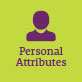 Display Resilience and CourageIntermediateAct with IntegrityIntermediateManage SelfIntermediateValue DiversityFoundational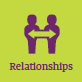 Communicate EffectivelyIntermediateCommit to Customer ServiceAdeptWork CollaborativelyIntermediateInfluence and NegotiateIntermediate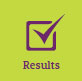 Deliver ResultsIntermediatePlan and PrioritiseIntermediateThink and Solve ProblemsIntermediateDemonstrate AccountabilityIntermediate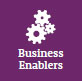 FinanceFoundationalTechnologyIntermediateProcurement and Contract ManagementIntermediateProject ManagementFoundationalNSW Public Sector Capability FrameworkNSW Public Sector Capability FrameworkNSW Public Sector Capability FrameworkGroup and CapabilityLevelBehavioural IndicatorsPersonal AttributesAct With IntegrityIntermediateRepresent the organisation in an honest, ethical and professional waySupport a culture of integrity and professionalismUnderstand and follow legislation, rules, policies, guidelines and codes of conductHelp others to understand their obligations to comply with legislation, rules, policies, guidelines and codes of conductRecognise and report misconduct, illegal or inappropriate behaviourReport and manage apparent conflicts of interestRelationshipsCommit to Customer ServiceAdeptTake responsibility for delivering high quality customer-focused servicesUnderstand customer perspectives and ensure responsiveness to their needsIdentify customer service needs and implement solutions Find opportunities to co-operate with internal and external parties to improve outcomes for customers Maintain relationships with key customers in area of expertise Connect and collaborate with relevant stakeholders within the communityRelationshipsWork CollaborativelyIntermediateSupport a culture of quality customer service in the organisation Demonstrate a thorough knowledge of the services provided and relay to customersIdentify and respond quickly to customer needs Consider customer service requirements and develop solutions to meet needsResolve complex customer issues and needsCo-operate across work areas to improve outcomes for customersResultsDeliver ResultsIntermediateComplete work tasks to agreed budgets, timeframes and standardsTake the initiative to progress and deliver own and team/unit work Contribute to allocation of responsibilities and resources to ensure achievement of team/unit goalsSeek and apply specialist advice when requiredResultsDemonstrate AccountabilityIntermediateTake responsibility and be accountable for own actions Understand delegations and act within authority levelsIdentify and follow safe work practices, and be vigilant about their application by self and others Be alert to risks that might impact the completion of an activity and escalate these when identifiedUse financial and other resources responsiblyBusiness EnablersProject ManagementFoundationalPlan and deliver tasks in line with agreed schedulesCheck progress against schedules, and seek help to overcome barriersParticipate in planning and provide feedback about improvements to schedules